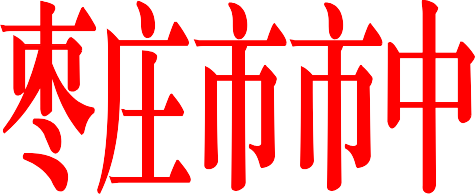 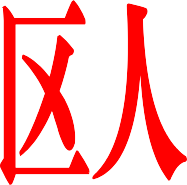 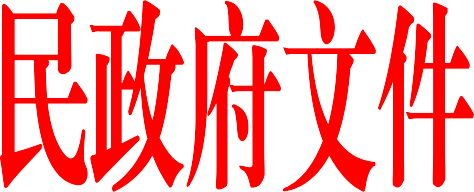 市中政发〔2021〕1 号市中区人民政府关于调整一批行政权力事项的通知各镇人民政府，各街道办事处，区政府各部门、专业公司，各企业：为深入推进简政放权，打造精简高效政务生态，根据《山东省人民政府关于调整一批行政权力事项的通知》（鲁政发〔2021〕1 号）、《枣庄市人民政府关于调整一批行政权力事项的通知》（枣政发〔2021〕2 号）要求和法律法规调整情况，区政府决定，2021 年第一批调整行政权力事项 41 项，其中取消的 24 项、市级承接并实现“市县同权”的 2 项、以“市县同权”方式承接实施的 2 项、优化调整的 4 项、直接承接的 9 项。各级各有关部门要抓紧做好调整行政权力事项的贯彻落实工作，进一步细化改革配套措施，加强和创新事中事后监管，确保放得下、接得住、管得好。区直有关部门单位要在文件印发之日—１—起 10 个工作日内制定衔接落实方案，加强政策宣传解读和督促落实，积极对接上级部门，将取消、承接的事项调整到位；要及时调整相应的权责清单，按要求编制公开有关业务手册和服务指南， 对其中依申请办理的行政权力事项逐项制定事中事后监管细则（审管衔接细则）；要对照此次调整的事项清单，及时与市级业务主管部门对接和沟通，争取上级的业务指导和帮助，尽快组织人员开展岗前培训，熟悉承接事项的法律依据、审批条件、运行程序、硬件要求等，不断增强承接能力，提高办理质量和效率， 并采取专项评估、满意度调查等方式，对实施情况进行监督检查， 及时纠正审批中存在的问题。各相关落实部门单位要将工作落实方案、调整后的权责清单、编制的业务手册、服务指南、事中事后监管细则和取消事项的监管细则等材料汇报成册后，于2 月22 日前报送至区政府办公室208 室。联系电话：3083259附件：市中区 2021 年第一批调整行政权力事项表（43 项）市中区人民政府2021 年 2 月 19 日（此件公开发布）抄送：区纪委监委机关、区委有关部门、区人大常委会办公室、区政协办公室、区法院、区检察院、区人武部市中区人民政府办公室	2021 年 2 月 19 日印—２—附件市中区 2021 年第一批调整行政权力事项表（41 项）—３——４——５——６——７——８——９——１０——１１——１２——１３——１４——１５—抄送：区委有关部门，区人大常委会办公室，区政协办公室，区监察委，区法院，区检察院。—１６—序号实施部门事项名称及权限事项类别调整意见加强事中事后监管措施落实部门备注一、取消的行政权力事项（24 项）一、取消的行政权力事项（24 项）一、取消的行政权力事项（24 项）一、取消的行政权力事项（24 项）一、取消的行政权力事项（24 项）一、取消的行政权力事项（24 项）一、取消的行政权力事项（24 项）1市、区（市） 民族宗教事务管理部门对民族政策和法律法规执行情况的监督检查行政检查取消区委统战部落实鲁政发〔2021〕1 号文件2区（市）公安部门典当业特种行业许可证核发行政许可衔接取消区（市） 公安部门实施的行政许可事项“典当业特种行业许可证核发”取消许可后，公安机关和地方金融监管部门要通过以下措施加强监管：地方金融监管部门将办理“设立典当行及分支机构审批（含设立、变更、注销）“的相关信息，在省级作出审批决定后 5 个工作日内推送至公安部门，公安部门据此将典当行及分支机构纳入监管范围，依法实施监管。通过“双随机、一公开”监管等方式，加强对典当行的治安管理，及时化解风险隐患，发现违法犯罪活动要依法查处。区公安分局 区地方金融监管局落实国发〔2020〕13 号、鲁政发〔2021〕1 号文件3市、区（市） 自然资源管理部门承担应当登记测绘项目的单位实施测绘前未向测绘行政主管部门办理登记手续的处罚行政处罚取消区自然资源局落实鲁政发〔2021〕1 号文件序号实施部门事项名称及权限事项类别调整意见加强事中事后监管措施落实部门备注4市、区（市） 自然资源管理部门未经批准擅自以测绘为目的进行航空摄影或者遥感的处罚行政处罚取消区自然资源局落实鲁政发〔2021〕1 号文件5市、区（市） 自然资源管理部门未经批准擅自向外国组织和个人及在我国注册的外商投资企业提供测绘成果的处罚行政处罚取消区自然资源局落实鲁政发〔2021〕1 号文件6市、区（市） 自然资源管理部门基础测绘项目、省重点工程测绘项目和使用财政资金五十万元以上的测绘项目，其测绘成果未经专门的测绘产品质量检验机构检验的处罚行政处罚取消区自然资源局落实鲁政发〔2021〕1 号文件7市、区（市） 自然资源管理部门编制、出版、展示或者登载未出版的地图,未加印省测绘行政主管部门的批准文号的处罚行政处罚取消区自然资源局落实鲁政发〔2021〕1 号文件8市、区（市） 自然资源管理部门广告版面超过地图图幅百分之二十或者压盖地图内容的处罚行政处罚取消区自然资源局落实鲁政发〔2021〕1 号文件9市、区（市） 自然资源管理部门伪造、涂改、转借、转让测绘资质证书、测绘执业资格证书、测绘作业证件的处罚行政处罚取消区自然资源局落实鲁政发〔2021〕1 号文件序号实施部门事项名称及权限事项类别调整意见加强事中事后监管措施落实部门备注10市、区（市） 住房城乡建设(城市管 理)主管部 门对政府投资的大中型建设工程项目初步设计文件未经审查或者经审查未通过，擅自交付施工的处罚行政处罚取消区住建局落实鲁政发〔2021〕1 号文件11市、区（市） 住房城乡建设(城市管 理)主管部 门对学校、幼儿园、医院等建筑工程未经抗震设防专项审查或者经审查未通过，擅自交付施工的处罚行政处罚取消区住建局落实鲁政发〔2021〕1 号文件12市、区（市） 住房城乡建设(城市管 理)主管部 门对建设单位参与搬迁活动的处罚行政处罚取消区住建局落实鲁政发〔2021〕1 号文件13市、区（市） 畜牧兽医部门对生猪定点屠宰厂（场） 或者小型生猪屠宰场点屠宰技术人员未依法取得县级以上医疗机构开具的健康证明的处罚行政处罚取消区农业农村局落实鲁政发〔2021〕1 号文件14市、区（市） 畜牧兽医部门对生猪定点屠宰厂（场） 运载生猪产品不符合《山东省生猪屠宰管理办法》规定的处罚行政处罚取消区农业农村局落实鲁政发〔2021〕1 号文件序号实施部门事项名称及权限事项类别调整意见加强事中事后监管措施落实部门备注15市、区（市） 畜牧兽医部门对生猪定点屠宰厂（场） 或者小型生猪屠宰场点拒绝为生猪饲养户提供屠宰服务的处罚行政处罚取消区农业农村局落实鲁政发〔2021〕1 号文件16市、区（市） 畜牧兽医部门对生猪定点屠宰厂（场） 未按规定建立质量追溯制度的处罚行政处罚取消区农业农村局落实鲁政发〔2021〕1 号文件17市审批服务部门职业卫生技术服务机构丙级资质认可行政许可直接取消市审批服务局实施的行政许可事项“职业卫生技术服务机构丙级资质认可”，对应取消服务窗口前移形式调整至区（市） 实施的事项权 限。取消许可后，卫生健康部门要通过以下措施加强监管：适当降低职业卫生技术服务机构乙级资质条件要求，完善职业卫生技术服务标准。引导现有职业卫生技术服务丙级机构换领新的乙级资质证书，拓宽业务范围和业务地域范围。开展“双随机、一公开”监管，畅通投诉举报渠道，发现违法违规行为要依法查处并向社会公开结果。对存在职业病危害因素的企业，依法开展职业病危害因素监督检查。发现职业卫生技术服务机构出具虚假报告的，依法追究法律责任。依法实施信用监管，如实记录违法失信行为，实施差异化监管等措施。区行政审批局区卫健局落实国发〔2020〕13 号、鲁政发〔2021〕1 号文件18市、区（市）医疗机构设置审批及执行政衔接取消县级以取消许可后，卫生健康部门、审批服务部区行政审批局落实国发序号实施部门事项名称及权限事项类别调整意见加强事中事后监管措施落实部门备注审批服务部门业登记和校验———部分医疗机构（除三级医院、三级妇幼保健院、急救中心、急救站、临床检验中心、中外合资合作医疗机构、港澳台独资医疗机构外）设置审批许可上地方卫生健康部门实施的“部分医疗机构（除三级医院、三级妇幼保健院、急救中心、急救站、临床检验中心、中外合资合作医疗机构、港澳台独资医疗机构外）《设置医疗机构批准书》核发， 相应取消“医疗机构设置审批及执业登记和校验——部分医疗机构（除三级医院、三级妇幼保健院、急救中心、急救站、临床检验中心、中外合资合作医疗机构、港澳台独资医疗机构外）设置审批”。门要通过以下措施加强监管：完善医疗机构设置规划方式,对社会办医疗机构实行指导性规划。加强对社会资本投资医疗机构的服务，同时注意防止以服务之名行审批之实。严格实施“医疗机构执业登记”，并将审批结果向社会公开。开展“双随机、一公开”监管、重点监管等，畅通投诉举报渠道，依法处理医患纠纷和医疗事故，加大对医疗机构的监督检查力度，发现违法违规行为要依法查处并向社会公开结果。依法实施信用监管，如实记录违法失信行为，实施差异化监管措施，对严重违法的医疗机构及其从业人员实行行业禁入。区卫健局〔2020〕13 号文件序号实施部门事项名称及权限事项类别调整意见加强事中事后监管措施落实部门备注19市审批服务部门以测绘为目的进行民用航空摄影或者遥感的审批行政许可衔接取消省自然资源主管部门实施的“以测绘为目的进行民用航空摄影或者遥感的审批”，对应取消我市承担的该事项的初审权 限。取消许可后，自然资源部门要通过以下措施加强监管：加强对测绘资质单位的日常监管，发现违法违规行为要依法查处并向社会公开结果，发现涉嫌犯罪活动要及时移交有关机关处理。开展“双随机、一公开”监管，畅通投诉举报渠道，发现违法违规行为要依法查处并向社会公开结果。依法实施信用监管，如实记录违法失信行为，实施差异化监管等措施。区行政审批局区自然资源局落实鲁政发〔2021〕1 号文件20市审批服务部门学校、幼儿园、医院、养老院等建筑工程抗震设防专项审查行政许可直接取消市审批服务部门实施的 “学校、幼儿园、医院、养老院等建筑工程抗震设防专项审查”，对应取消服务窗口前移至区（市） 实施的事项权 限。取消许可后，住房城乡建设部门要通过以下措施加强监管：纳入施工图审查，进行日常行业监管。开展“双随机、一公开”监管，畅通投诉举报渠道，发现违法违规行为要依法查处并向社会公开结果。依法实施信用监管，如实记录违法失信行为，实施差异化监管等措施。区行政审批局区住建局落实鲁政发〔2021〕1 号文件21市、区（市） 审批服务部城市供水经营许可证核发行政许可取消取消许可后，城乡水务部门要通过以下措施加强监管：区行政审批局区城乡水务局落实鲁政发〔2021〕1 号序号实施部门事项名称及权限事项类别调整意见加强事中事后监管措施落实部门备注门纳入日常行业监管。开展“双随机、一公开”监管，畅通投诉举报渠道，发现违法违规行为要依法查处并向社会公开结果。依法实施信用监管，如实记录违法失信行为，实施差异化监管等措施。文件22市、区（市） 审批服务部门污水处理企业经营许可行政许可取消取消许可后，城乡水务部门要通过以下措施加强监管：纳入日常行业监管。开展“双随机、一公开”监管，畅通投诉举报渠道，发现违法违规行为要依法查处并向社会公开结果。依法实施信用监管，如实记录违法失信行为，实施差异化监管等措施。区行政审批局区城乡水务局落实鲁政发〔2021〕1 号文件23市审批服务部门建筑节能认可其他行政权力取消取消许可后，住房城乡建设部门通过以下措施加强监管：纳入工程竣工验收及验收备案统一监管。开展“双随机、一公开”监管，畅通投诉举报渠道，发现违法违规行为要依法查处并向社会公开结果。依法实施信用监管，如实记录违法失信行为，实施差异化监管等措施。区行政审批局区住建局落实鲁政发〔2021〕1 号文件序号实施部门事项名称及权限事项类别调整意见加强事中事后监管措施落实部门备注24市、区（市） 审批服务部门单池容积五百立方米以上的农村可再生能源沼气工程及日供气量五百立方米以上的农村可再生能源秸秆气化工程设计方案核准行政许可取消取消许可后，农业农村部门要通过以下措施加强监管：加强对农村可再生能源工程的技术服务和指导，定期对当地农村沼气工程的安全运行和使用情况进行检查。区行政审批局区农业农村局落实鲁政发〔2021〕1 号文件二、市级承接并实现“市县同权”的行政权力事项（2 项）二、市级承接并实现“市县同权”的行政权力事项（2 项）二、市级承接并实现“市县同权”的行政权力事项（2 项）二、市级承接并实现“市县同权”的行政权力事项（2 项）二、市级承接并实现“市县同权”的行政权力事项（2 项）二、市级承接并实现“市县同权”的行政权力事项（2 项）二、市级承接并实现“市县同权”的行政权力事项（2 项）25市审批服务部门成品油零售经营资格审批行政许可承接省级直接下放的行政许可事项“成品油零售 经营资格审批”， 采用“下放实质 性审核权”方式 实现“市县同权”。商务部门要会同有关部门通过以下措施加强监管：商务部门严格落实成品油流通行业监管职责。通过组织年度检查、“双随机、一公开”检查等加强日常监管。重点检查成品油零售企业是否取得《成品油零售经营批准证书》,并办理营业执照、危险化学品经营许可证、税务登记手续；建立购销台账制度，完善油品来源、检验报告、检查记录等凭证材料档案。及时向社会公开年度检查结果及“双随机”检查结果。发现违法违规行为依法处理或者提请有关部门予以查处，建立成品油流通企业“黑名单”并向社会公开,结合企业诚信经营和风险状况依法实施差异化监管。支持行业协会发挥行业自律作用。各级政府严格落实属地监管职责。由商区行政审批局区商促局落实国发〔2020〕13 号、鲁政发〔2021〕1 号文件和“市县同权”改革 要求序号实施部门事项名称及权限事项类别调整意见加强事中事后监管措施落实部门备注务部门牵头建立跨部门联合监管机制,开展成品油监管领导小组办公室日常工作， 加强部门协同监管。建立投诉举报制度， 定期组织开展对成品油零售企业的专项检查，发现违法违规行为移交各有关部门按职责依法依规查处。建立企业信用记录并纳入全国信用信息平台，对违法失信企业依法实施信用惩戒。相关部门严格落实专项监管职责。从事成品油零售经营活动的企业必须符合自然资源、规划、建设、质量计量、环保、安全生产、消防、治安反恐、商务、税务、交通运输、气象等方面法律法规和标准要求，依法依规开展经营。公安、自然资源、生态环境、住房城乡建设、交通运输、商务、应急管理、税务、市场监管、能源等部门按照职责依法依规加强监管,承担安全生产监管责任的部门切实履行监管责任、守牢安全底线。加强成品油零售行业监管信息共享运用。市审批服务部门要及时将新登记经营范围涉及成品油零售的企业信息推送至有关主管部门。商务部门要将改革前已取得相应许可的成品油零售企业信息推送至有关主管部门。商务部门要将行业监管中发现的超经营范围经营企业信息或无照经营信息及时推送至有关主管部门。各有关主序号实施部门事项名称及权限事项类别调整意见加强事中事后监管措施落实部门备注管部门要充分运用共享的监管信息共享， 有针对性地加强监管执法。26市市场监管局对知识产权质押融资项目的审核其他行政权力承接省市场监管局下放事项，采用“下放实质性审核权”方式实现“市县同权”承接后，知识产权管理部门通过以下措施加强事中事后监管：将知识产权贴息分配方案报省级市场监管局、市财政局备案；各级知识产权主管部门按规定加强资金审核。区市场监管局落实鲁政发〔2021〕1 号文件和“市县同权”改革要求三、以“市县同权”方式承接实施的行政权力事项（2 项）三、以“市县同权”方式承接实施的行政权力事项（2 项）三、以“市县同权”方式承接实施的行政权力事项（2 项）三、以“市县同权”方式承接实施的行政权力事项（2 项）三、以“市县同权”方式承接实施的行政权力事项（2 项）三、以“市县同权”方式承接实施的行政权力事项（2 项）三、以“市县同权”方式承接实施的行政权力事项（2 项）27市审批服务部门房地产开发企业资质核定——二级资质延续、变更、遗失补办行政许可采用“下放实质性审核权”方式实现“市县同权”调整后，住房城乡建设部门通过以下措施加强监管：进行日常行业监管。开展“双随机、一公开”监管，畅通投诉举报渠道，发现违法违规行为要依法查处并向社会公开结果。依法实施信用监管，如实记录违法失信行为，实施差异化监管等措施。区行政审批局区住建局落实“市县同权”改革要求28市生态环境部门建设项目环境影响评价审批——除跨市的项目外，《山东省环境保护行政许可采用“服务窗口前移”方式实现“市县同权”事项调整后，生态环境部门要通过以下措施加强监管：1.开展“双随机、一公开”监管，畅通投诉区生态环境分局落实“市县同权”改革要求序号实施部门事项名称及权限事项类别调整意见加强事中事后监管措施落实部门备注厅审批环境影响评价文件的建设项目目录(2017 年本)》中明确的项目、2019 年生态环境部下放的9 类项目及省政府授权的部门批准立项的海岸、海洋工程建设项目的环境影响评价文件审批举报渠道，发现违法违规行为要依法查处并向社会公开结果。2.依法实施信用监管，如实记录违法失信行为，实施差异化监管等措施。四、优化调整的行政权力事项（4 项）四、优化调整的行政权力事项（4 项）四、优化调整的行政权力事项（4 项）四、优化调整的行政权力事项（4 项）四、优化调整的行政权力事项（4 项）四、优化调整的行政权力事项（4 项）四、优化调整的行政权力事项（4 项）29区（市）畜牧兽医部门乡村兽医登记许可行政许可衔接取消区（市） 畜牧兽医部门实施的行政许可事项“乡村兽医登 记许可”，改为备案。取消许可，改为备案后，区（市）畜牧兽医部门要通过以下措施加强事中事后监 管：建立健全乡村兽医服务人员备案制度， 对不按要求备案的要依法设定并追究责任。要向社会公开备案情况。开展“双随机、一公开”监管，畅通投诉举报渠道，发现违法违规行为要依法查处并向社会公开结果。依法实施信用监管，如实记录违法失信行为，实施差异化监管。区农业农村局落实国发〔2020〕13 号、鲁政发〔2021〕1 号文件30市、区（市） 文化和旅游部门广播电台、电视台变更台名、台标、节目设置范围或节目套数审批和行政许可衔接取消原行政许可事项“广播电台、电视台申调整权限后，文化和旅游部门要通过以下措施加强监管：1.完善技术监管措施，对广播电台、电视区文旅局落实国发〔2020〕13 号、鲁政发〔2021〕序号实施部门事项名称及权限事项类别调整意见加强事中事后监管措施落实部门备注初审———①县级广播电台、电视台变更台名、节目设置范围或节目套数审批；②县级以上（不包括县级）广播电台、电视台变更台名、台标（省级）、节目设置范围或节目套数初审请调整节目套数（包括高清节目等）、台名、技术参数等事项审核”初审权限，对应调整为“广播电台、电视台变更台名、台标、节目设置范围或节目套数审批和初审——①县级广播电台、电视台变更台名、节目设置范围或节目套数审批；② 县级以上（不包括县级）广播电台、电视台变更台名、台标（省级）、节目设置范围或节目套数初审”初审权限。台节目播出情况进行实时监管，制定应急预案并及时处理突发事件。2.通过“双随机、一公开”监管、信用监管等方式，加大执法监督力度，发现违法违规行为要依法查处并向社会公开结果。1 号文件序号实施部门事项名称及权限事项类别调整意见加强事中事后监管措施落实部门备注31市审批服务部门直销企业服务网点方案审查行政许可优化调整“市县同权”方式，将同权方式由“直接下放”调整为“下放实质性审核 权”调整后，市场监管部门通过以下措施加强事中事后监管：纳入日常行业监管。开展“双随机、一公开”监管，畅通投诉举报渠道，发现违法违规行为要依法查处并向社会公开结果。依法实施信用监管，如实记录违法失信行为，实施差异化监管等措施。区行政审批局区市场监管局32市审批服务部门对外劳务合作经营资格核准行政许可优化调整“市县同权”方式，将同权方式由“下放实质性审核权” 调整为“服务窗口前移”调整后，商务部门要通过以下措施加强监管：纳入日常行业监管。开展“双随机、一公开”监管，畅通投诉举报渠道，发现违法违规行为要依法查处并向社会公开结果。依法实施信用监管，如实记录违法失信行为，实施差异化监管等措施。区行政审批局区商促局🖂、直接承接的行政权力事项（9 项）🖂、直接承接的行政权力事项（9 项）🖂、直接承接的行政权力事项（9 项）🖂、直接承接的行政权力事项（9 项）🖂、直接承接的行政权力事项（9 项）🖂、直接承接的行政权力事项（9 项）🖂、直接承接的行政权力事项（9 项）🖂、直接承接的行政权力事项（9 项）33市交通运输局对公路的监督检查(普通国省道)行政检查除涉及高速公路的、跨区域的以及重大的执法案件外，直接下放至区（市）交通运输主管部门实区交通运输局1.《山东省公路路政条例》（2020 年 7 月24 日修订）第四条：县级以上交通运输主34市交通运输局对损害公路、公路附属设施危及公路安全的处罚(普通国省道)行政处罚除涉及高速公路的、跨区域的以及重大的执法案件外，直接下放至区（市）交通运输主管部门实区交通运输局1.《山东省公路路政条例》（2020 年 7 月24 日修订）第四条：县级以上交通运输主35市交通运输局对货运车辆超限运输的行政除涉及高速公路的、跨区域的以及重大的执法案件外，直接下放至区（市）交通运输主管部门实区交通运输局1.《山东省公路路政条例》（2020 年 7 月24 日修订）第四条：县级以上交通运输主序号实施部门事项名称及权限事项类别调整意见加强事中事后监管措施落实部门备注处罚(普通国省道)处罚施管部门主管本行政区域内的公路路政管理工作。2.《中共枣庄市委枣庄市人民政府关于枣庄市市级机构改革的实施意见》（枣发〔2018〕39 号） “按照深化扩 权强县改革促进县域经济高质量发展的有关要求，涉及区（市）有关国土、人防、公路等职能和机构，原则上实行属地管理”36对违反公路建筑控制区管理的处罚(普通国省道)行政处罚除涉及高速公路的、跨区域的以及重大的执法案件外，直接下放至区（市）交通运输主管部门实施管部门主管本行政区域内的公路路政管理工作。2.《中共枣庄市委枣庄市人民政府关于枣庄市市级机构改革的实施意见》（枣发〔2018〕39 号） “按照深化扩 权强县改革促进县域经济高质量发展的有关要求，涉及区（市）有关国土、人防、公路等职能和机构，原则上实行属地管理”37对涉路工程建设单位未按照许可要求组织建设的处罚(普通国省道)行政处罚除涉及高速公路的、跨区域的以及重大的执法案件外，直接下放至区（市）交通运输主管部门实施管部门主管本行政区域内的公路路政管理工作。2.《中共枣庄市委枣庄市人民政府关于枣庄市市级机构改革的实施意见》（枣发〔2018〕39 号） “按照深化扩 权强县改革促进县域经济高质量发展的有关要求，涉及区（市）有关国土、人防、公路等职能和机构，原则上实行属地管理”38对造成公路、公路附属设施损坏，拒不接受公路管理机构现场调查处理的车辆、工具的扣留(普通国省道)行政强制除涉及高速公路的、跨区域的以及重大的执法案件外，直接下放至区（市）交通运输主管部门实施管部门主管本行政区域内的公路路政管理工作。2.《中共枣庄市委枣庄市人民政府关于枣庄市市级机构改革的实施意见》（枣发〔2018〕39 号） “按照深化扩 权强县改革促进县域经济高质量发展的有关要求，涉及区（市）有关国土、人防、公路等职能和机构，原则上实行属地管理”39对在公路用地范围内擅自设置的非公路标志的拆除(普通国省道)行政强制除涉及高速公路的、跨区域的以及重大的执法案件外，直接下放至区（市）交通运输主管部门实施管部门主管本行政区域内的公路路政管理工作。2.《中共枣庄市委枣庄市人民政府关于枣庄市市级机构改革的实施意见》（枣发〔2018〕39 号） “按照深化扩 权强县改革促进县域经济高质量发展的有关要求，涉及区（市）有关国土、人防、公路等职能和机构，原则上实行属地管理”40对建筑物、地面构筑物或者擅自埋设管线、电缆等设施拆除(普通国省道)行政强制除涉及高速公路的、跨区域的以及重大的执法案件外，直接下放至区（市）交通运输主管部门实施管部门主管本行政区域内的公路路政管理工作。2.《中共枣庄市委枣庄市人民政府关于枣庄市市级机构改革的实施意见》（枣发〔2018〕39 号） “按照深化扩 权强县改革促进县域经济高质量发展的有关要求，涉及区（市）有关国土、人防、公路等职能和机构，原则上实行属地管理”41公路路产损坏责任认定(普通国省道)行政确认除涉及高速公路的、跨区域的以及重大的执法案件外，直接下放至区（市）交通运输主管部门实施管部门主管本行政区域内的公路路政管理工作。2.《中共枣庄市委枣庄市人民政府关于枣庄市市级机构改革的实施意见》（枣发〔2018〕39 号） “按照深化扩 权强县改革促进县域经济高质量发展的有关要求，涉及区（市）有关国土、人防、公路等职能和机构，原则上实行属地管理”